Votre Prénom Titre du mémoireVolume I ou IIMémoire de Master 1 ou 2Mention :Spécialité :Parcours :Sous la direction de : M. ou Mme Prénom Date de soutenance : Page de garde. Elle doit rester blanche. La numérotation des pages commence ici mais n’est apparente qu’à partir de la page du sommaire.Attention : dans ce document, les titres apparaissent toujours sur la page de droite (= la page impaire). Word ajoute automatiquement une page blanche avant chaque page de titre. Cela signifie que ce document est fait pour être imprimé recto-verso.Voir les conseils d’utilisation à la fin de ce « modèle ».Tout le texte de cette page est à effacer, mais ne supprimez pas le saut de section ci-dessous ni les suivants (sauf quand vous effacez toute une rubrique) : ils conditionnent la numérotation des pages et des notes de bas de page (affichez régulièrement les caractères non imprimables).Engagement de non plagiatJe soussigné, Prénom N° carte d'étudiant : ……..Déclare avoir pris connaissance de la charte des examens et notamment du paragraphe spécifique au plagiat. Je suis pleinement conscient que le plagiat de documents ou d'une partie de document publiés sous quelque forme que ce soit (ouvrages, publications, rapports d'étudiant, internet ; etc.) constitue une violation des droits d'auteur ainsi qu'une fraude caractérisée.En conséquence, je m'engage à citer toutes les sources que j'ai utilisées pour produire et écrire ce document.Fait le 11 avril 2019.SignatureAvertissementL’Université de Toulon n’entend donner aucune approbation ni improbation aux opinions émises dans ce document ; ces opinions doivent être considérées comme propres à leur auteur.RemerciementsJe tiens à remercier … Avant-propos, PréfaceTexte, texte, texte, texte, texte, texte, texte, texte, texte, texte, texte, texte, texte, texte, texte, texte. Texte, texte, texte, texte, texte, texte, texte, texte, texte, texte, texte, texte, texte, texte, texte, texte. Texte, texte, texte, texte, texte, texte, texte, texte, texte, texte, texte, texte, texte, texte, texte, texte.AbréviationsAbréviation :	abréviation développée, abréviation développée, abréviation développée, abréviation développée, abréviation développée, abréviation développéeSigle :	sigle développé, sigle développé, sigle développé, sigle développé, sigle développé, sigle développéAJDA	Actualité juridique. Droit administratifSommaireAbréviations	11Sommaire	13Introduction	15Partie 1 - Titre niveau 1	17Chapitre 1 – Titre niveau 2	18Titre niveau 3	18Titre niveau 3	19Titre niveau 3	19Chapitre 2 – Titre niveau 2	20Titre niveau 3	20Titre niveau 3	20Titre niveau 3	20Chapitre 3 – Titre niveau 2	21Titre niveau 3	21Titre niveau 3	21Titre niveau 3	21Partie 2 - Titre niveau 1	23Chapitre 4 – Titre niveau 2	24Titre niveau 3	24Titre niveau 3	24Titre niveau 3	24Chapitre 5 – Titre niveau 2	26Titre niveau 3	26Titre niveau 3	26Titre niveau 3	26Chapitre 6 – Titre niveau 2	27Titre niveau 3	27Titre niveau 3	27Titre niveau 3	27Partie 3 - Titre niveau 1	29Chapitre 7 – Titre niveau 2	30Titre niveau 3	30Titre niveau 3	30Titre niveau 3	30Chapitre 8 – Titre niveau 2	31Titre niveau 3	31Titre niveau 3	31Titre niveau 3	31Chapitre 9 – Titre niveau 2	32Titre niveau 3	32Titre niveau 3	32Titre niveau 3	32Conclusion	33Postface	34Bibliographie	35Tables	37Tables des illustrations	39Table des matières	41Annexes	iSommaire des annexes	iiiAnnexe 1 Titre	ivAnnexe 2 Titre	vAnnexe 3 Titre	viiiIntroductionTexte, texte, texte, texte, texte, texte, texte, texte, texte, texte, texte, texte, texte, texte, texte, texte. Texte, texte, texte, texte, texte, texte, texte, texte, texte, texte, texte, texte, texte, texte, texte, texte. Texte, texte, texte, texte, texte, texte, texte, texte, texte, texte, texte, texte, texte, texte, texte, texte.Partie 1
-
Titre niveau 1Chapitre 1 – Titre niveau 2Texte, texte, texte, texte, texte, texte, texte, texte, texte, texte, texte, texte, texte, texte. Encore du texte et du texte et du texte.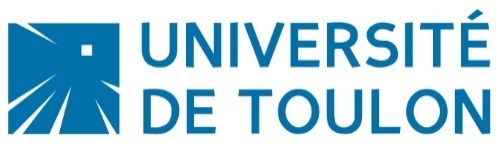 Figure 1 : Logo UTLN, exemple d'illustration avec légendePour pouvoir créer à la fin une table des illustrations, pour chaque illustration, sélectionnez l’image puis allez dans l’onglet Références et cliquez sur Insérez une légende.Titre niveau 3Texte, texte, texte, texte, texte, texte, texte, texte, texte, texte, texte, texte, texte, texte, texte, texte. Encore du texte et du texte et du texte.Citation, citation, citation, citation, citation, citation, citation, citation, citation, citation, citation, citation, citation, citation, citation, citation.Texte, texte, texte, texte, texte, texte, texte, texte, texte, texte, texte, texte, texte, texte, texte, texte. Encore du texte et du texte et du texte.Titre niveau 4Texte, texte, texte, texte, texte, texte, texte, texte, texte, texte, texte, texte, texte, texte, texte, texte.Titre niveau 4Texte, texte, texte, texte, texte, texte, texte, texte, texte, texte, texte, texte, texte, texte, texte, texte.Texte, texte, texte, texte, texte, texte, texte, texte, texte, texte, texte, texte, texte, texte, texte, texte. Texte, texte, texte.Titre niveau 5Texte, texte, texte, texte, texte, texte, texte, texte, texte, texte, texte, texte, texte, texte, texte, texte, texte, texte, texte.Titre niveau 5Texte, texte, texte, texte, texte, texte, texte, texte, texte, texte, texte, texte, texte, texte, texte, texte, texte, texte, texte.Titre niveau 5Texte, texte, texte, texte, texte, texte, texte, texte, texte, texte, texte, texte, texte, texte, texte, texte. Texte, texte, texte, texte, texte, texte, texte, texte, texte, texte, texte, texte, texte, texte, texte, texte. Texte, texte, texte, texte, texte, texte, texte, texte, texte, texte, texte, texte, texte, texte, texte, texte. Texte, texte, texte, texte, texte, texte, texte, texte, texte, texte, texte, texte, texte, texte, texte, texte.Titre niveau 3Texte, texte, texte, texte, texte, texte, texte, texte, texte, texte, texte, texte, texte, texte, texte, texte. Texte, texte, texte, texte, texte, texte, texte, texte, texte, texte, texte, texte, texte, texte, texte, texte. Texte, texte, texte, texte, texte, texte, texte, texte, texte, texte, texte, texte, texte, texte, texte, texte. Texte, texte, texte, texte, texte, texte, texte, texte, texte, texte, texte, texte, texte, texte, texte, texte.Titre niveau 4Texte, texte, texte, texte, texte, texte, texte, texte, texte, texte, texte, texte, texte, texte, texte, texte. Texte, texte, texte, texte, texte, texte, texte, texte, texte, texte, texte, texte, texte, texte, texte, texte. Texte, texte, texte, texte, texte, texte, texte, texte, texte, texte, texte, texte, texte, texte, texte, texte. Texte, texte, texte, texte, texte, texte, texte, texte, texte, texte, texte, texte, texte, texte, texte, texte.Titre niveau 4Texte, texte, texte, texte, texte, texte, texte, texte, texte, texte, texte, texte, texte, texte, texte, texte. Texte, texte, texte, texte, texte, texte, texte, texte, texte, texte, texte, texte, texte, texte, texte, texte. Texte, texte, texte, texte, texte, texte, texte, texte, texte, texte, texte, texte, texte, texte, texte, texte. Texte, texte, texte, texte, texte, texte, texte, texte, texte, texte, texte, texte, texte, texte, texte, texte. Texte, texte, texte, texte, texte, texte, texte, texte, texte, texte, texte, texte, texte, texte, texte, texte.Titre niveau 4Texte, texte, texte, texte, texte, texte, texte, texte, texte, texte, texte, texte, texte, texte, texte, texte.Titre niveau 3Texte, texte, texte, texte, texte, texte, texte, texte, texte, texte, texte, texte, texte, texte, texte, texte. Texte, texte, texte, texte, texte, texte, texte, texte, texte, texte, texte, texte, texte, texte, texte, texte. Texte, texte, texte, texte, texte, texte, texte, texte, texte, texte, texte, texte, texte, texte, texte, texte. Texte, texte, texte, texte, texte, texte, texte, texte, texte, texte, texte, texte, texte, texte, texte, texte.Titre niveau 4Texte, texte, texte, texte, texte, texte, texte, texte, texte, texte, texte, texte, texte, texte, texte, texte.Titre niveau 4Texte, texte, texte, texte, texte, texte, texte, texte, texte, texte, texte, texte, texte, texte, texte, texte.Titre niveau 4Texte, texte, texte, texte, texte, texte, texte, texte, texte, texte, texte, texte, texte, texte, texte, texte.Chapitre 2 – Titre niveau 2Texte, texte, texte, texte, texte, texte, texte, texte, texte, texte, texte, texte, texte, texte, texte, texte.Titre niveau 3Texte, texte, texte, texte, texte, texte, texte, texte, texte, texte, texte, texte, texte, texte, texte, texte.Titre niveau 4Texte, texte, texte, texte, texte, texte, texte, texte, texte, texte, texte, texte, texte, texte, texte, texte.Titre niveau 4Texte, texte, texte, texte, texte, texte, texte, texte, texte, texte, texte, texte, texte, texte, texte, texte.Titre niveau 4Texte, texte, texte, texte, texte, texte, texte, texte, texte, texte, texte, texte, texte, texte, texte, texte.Titre niveau 3Texte, texte, texte, texte, texte, texte, texte, texte, texte, texte, texte, texte, texte, texte, texte, texte.Titre niveau 4Texte, texte, texte, texte, texte, texte, texte, texte, texte, texte, texte, texte, texte, texte, texte, texte.Titre niveau 4Texte, texte, texte, texte, texte, texte, texte, texte, texte, texte, texte, texte, texte, texte, texte, texte.Texte, texte, texte, texte, texte, texte, texte, texte, texte, texte, texte, texte, texte, texte, texte, texte.Titre niveau 3Texte, texte, texte, texte, texte, texte, texte, texte, texte, texte, texte, texte, texte, texte, texte, texte.Titre niveau 4Texte, texte, texte, texte, texte, texte, texte, texte, texte, texte, texte, texte, texte, texte, texte, texte.Titre niveau 4Texte, texte, texte, texte, texte, texte, texte, texte, texte, texte, texte, texte, texte, texte, texte, texte.Titre niveau 4Texte, texte, texte, texte, texte, texte, texte, texte, texte, texte, texte, texte, texte, texte, texte, texteChapitre 3 – Titre niveau 2Texte, texte, texte, texte, texte, texte, texte, texte, texte, texte, texte, texte, texte, texte, texte, texte.Titre niveau 3Texte, texte, texte, texte, texte, texte, texte, texte, texte, texte, texte, texte, texte, texte, texte, texte.Titre niveau 4Texte, texte, texte, texte, texte, texte, texte, texte, texte, texte, texte, texte, texte, texte, texte, texte.Titre niveau 4Texte, texte, texte, texte, texte, texte, texte, texte, texte, texte, texte, texte, texte, texte, texte, texte.Titre niveau 4Texte, texte, texte, texte, texte, texte, texte, texte, texte, texte, texte, texte, texte, texte, texte, texte.Titre niveau 3Texte, texte, texte, texte, texte, texte, texte, texte, texte, texte, texte, texte, texte, texte, texte, texte.Titre niveau 4Texte, texte, texte, texte, texte, texte, texte, texte, texte, texte, texte, texte, texte, texte, texte, texte.Titre niveau 4Texte, texte, texte, texte, texte, texte, texte, texte, texte, texte, texte, texte, texte, texte, texte, texte.Texte, texte, texte, texte, texte, texte, texte, texte, texte, texte, texte, texte, texte, texte, texte, texte.Titre niveau 3Texte, texte, texte, texte, texte, texte, texte, texte, texte, texte, texte, texte, texte, texte, texte, texte.Titre niveau 4Texte, texte, texte, texte, texte, texte, texte, texte, texte, texte, texte, texte, texte, texte, texte, texte.Titre niveau 4Texte, texte, texte, texte, texte, texte, texte, texte, texte, texte, texte, texte, texte, texte, texte, texte.Titre niveau 4Texte, texte, texte, texte, texte, texte, texte, texte, texte, texte, texte, texte, texte, texte, texte, textePartie 2
-
Titre niveau 1Chapitre 4 – Titre niveau 2Texte, texte, texte, texte, texte, texte, texte, texte, texte, texte, texte, texte, texte, texte, texte, texteTitre niveau 3Texte, texte, texte, texte, texte, texte, texte, texte, texte, texte, texte, texte, texte, texte, texte, texte.Titre niveau 4Texte, texte, texte, texte, texte, texte, texte, texte, texte, texte, texte, texte, texte, texte, texte, texte.Titre niveau 4Texte, texte, texte, texte, texte, texte, texte, texte, texte, texte, texte, texte, texte, texte, texte, texte.Titre niveau 4Texte, texte, texte, texte, texte, texte, texte, texte, texte, texte, texte, texte, texte, texte, texte, texte.Titre niveau 3Texte, texte, texte, texte, texte, texte, texte, texte, texte, texte, texte, texte, texte, texte, texte, texte.Titre niveau 4Texte, texte, texte, texte, texte, texte, texte, texte, texte, texte, texte, texte, texte, texte, texte, texte.Titre niveau 4Texte, texte, texte, texte, texte, texte, texte, texte, texte, texte, texte, texte, texte, texte, texte, texte.Texte, texte, texte, texte, texte, texte, texte, texte, texte, texte, texte, texte, texte, texte, texte, texte.Titre niveau 3Texte, texte, texte, texte, texte, texte, texte, texte, texte, texte, texte, texte, texte, texte, texte, texte.Titre niveau 4Texte, texte, texte, texte, texte, texte, texte, texte, texte, texte, texte, texte, texte, texte, texte, texte.Titre niveau 4Texte, texte, texte, texte, texte, texte, texte, texte, texte, texte, texte, texte, texte, texte, texte, texte.Titre niveau 4Texte, texte, texte, texte, texte, texte, texte, texte, texte, texte, texte, texte, texte, texte, texte, texte.Chapitre 5 – Titre niveau 2Texte, texte, texte, texte, texte, texte, texte, texte, texte, texte, texte, texte, texte, texte, texte, texte.Titre niveau 3Texte, texte, texte, texte, texte, texte, texte, texte, texte, texte, texte, texte, texte, texte, texte, texte.Titre niveau 4Texte, texte, texte, texte, texte, texte, texte, texte, texte, texte, texte, texte, texte, texte, texte, texte.Titre niveau 4Texte, texte, texte, texte, texte, texte, texte, texte, texte, texte, texte, texte, texte, texte, texte, texte.Titre niveau 4Texte, texte, texte, texte, texte, texte, texte, texte, texte, texte, texte, texte, texte, texte, texte, texte.Titre niveau 3Texte, texte, texte, texte, texte, texte, texte, texte, texte, texte, texte, texte, texte, texte, texte, texte.Titre niveau 4Texte, texte, texte, texte, texte, texte, texte, texte, texte, texte, texte, texte, texte, texte, texte, texte.Titre niveau 4Texte, texte, texte, texte, texte, texte, texte, texte, texte, texte, texte, texte, texte, texte, texte, texte.Texte, texte, texte, texte, texte, texte, texte, texte, texte, texte, texte, texte, texte, texte, texte, texte.Titre niveau 3Texte, texte, texte, texte, texte, texte, texte, texte, texte, texte, texte, texte, texte, texte, texte, texte.Titre niveau 4Texte, texte, texte, texte, texte, texte, texte, texte, texte, texte, texte, texte, texte, texte, texte, texte.Titre niveau 4Texte, texte, texte, texte, texte, texte, texte, texte, texte, texte, texte, texte, texte, texte, texte, texte.Titre niveau 4Texte, texte, texte, texte, texte, texte, texte, texte, texte, texte, texte, texte, texte, texte, texte, texteChapitre 6 – Titre niveau 2Texte, texte, texte, texte, texte, texte, texte, texte, texte, texte, texte, texte, texte, texte, texte, texte. Texte, texte, texte, texte, texte, texte, texte, texte, texte, texte, texte, texte, texte, texte, texte, texte.Titre niveau 3Texte, texte, texte, texte, texte, texte, texte, texte, texte, texte, texte, texte, texte, texte, texte, texte. Texte, texte, texte, texte, texte, texte, texte, texte, texte, texte, texte, texte, texte, texte, texte, texte.Titre niveau 4Texte, texte, texte, texte, texte, texte, texte, texte, texte, texte, texte, texte, texte, texte, texte, texte. Texte, texte, texte, texte, texte, texte, texte, texte, texte, texte, texte, texte, texte, texte, texte, texte.Titre niveau 4Texte, texte, texte, texte, texte, texte, texte, texte, texte, texte, texte, texte, texte, texte, texte, texte.Titre niveau 4Texte, texte, texte, texte, texte, texte, texte, texte, texte, texte, texte, texte, texte, texte, texte, texte.Titre niveau 3Texte, texte, texte, texte, texte, texte, texte, texte, texte, texte, texte, texte, texte, texte, texte, texte.Titre niveau 4Texte, texte, texte, texte, texte, texte, texte, texte, texte, texte, texte, texte, texte, texte, texte, texte.Titre niveau 4Texte, texte, texte, texte, texte, texte, texte, texte, texte, texte, texte, texte, texte, texte, texte, texte.Texte, texte, texte, texte, texte, texte, texte, texte, texte, texte, texte, texte, texte, texte, texte, texte.Titre niveau 3Texte, texte, texte, texte, texte, texte, texte, texte, texte, texte, texte, texte, texte, texte, texte, texte.Titre niveau 4Texte, texte, texte, texte, texte, texte, texte, texte, texte, texte, texte, texte, texte, texte, texte, texte.Titre niveau 4Texte, texte, texte, texte, texte, texte, texte, texte, texte, texte, texte, texte, texte, texte, texte, texte.Titre niveau 4Texte, texte, texte, texte, texte, texte, texte, texte, texte, texte, texte, texte, texte, texte, texte, texte. Texte, texte, texte, texte, texte, texte, texte, texte, texte, texte, texte, texte, texte, texte, texte, texte. Texte, texte, texte, texte, texte, texte, texte, texte, texte, texte, texte, texte, texte, texte, texte, textePartie 3
-
Titre niveau 1Chapitre 7 – Titre niveau 2Texte, texte, texte, texte, texte, texte, texte, texte, texte, texte, texte, texte, texte, texte, texte, texte.Titre niveau 3Texte, texte, texte, texte, texte, texte, texte, texte, texte, texte, texte, texte, texte, texte, texte, texte.Titre niveau 4Texte, texte, texte, texte, texte, texte, texte, texte, texte, texte, texte, texte, texte, texte, texte, texte.Titre niveau 4Texte, texte, texte, texte, texte, texte, texte, texte, texte, texte, texte, texte, texte, texte, texte, texte.Titre niveau 4Texte, texte, texte, texte, texte, texte, texte, texte, texte, texte, texte, texte, texte, texte, texte, texte.Titre niveau 3Texte, texte, texte, texte, texte, texte, texte, texte, texte, texte, texte, texte, texte, texte, texte, texte.Titre niveau 4Texte, texte, texte, texte, texte, texte, texte, texte, texte, texte, texte, texte, texte, texte, texte, texte.Titre niveau 4Texte, texte, texte, texte, texte, texte, texte, texte, texte, texte, texte, texte, texte, texte, texte, texte.Texte, texte, texte, texte, texte, texte, texte, texte, texte, texte, texte, texte, texte, texte, texte, texte.Titre niveau 3Texte, texte, texte, texte, texte, texte, texte, texte, texte, texte, texte, texte, texte, texte, texte, texte.Titre niveau 4Texte, texte, texte, texte, texte, texte, texte, texte, texte, texte, texte, texte, texte, texte, texte, texte.Titre niveau 4Texte, texte, texte, texte, texte, texte, texte, texte, texte, texte, texte, texte, texte, texte, texte, texte.Titre niveau 4Texte, texte, texte, texte, texte, texte, texte, texte, texte, texte, texte, texte, texte, texte, texte, texte.Chapitre 8 – Titre niveau 2Texte, texte, texte, texte, texte, texte, texte, texte, texte, texte, texte, texte, texte, texte, texte, texte.Titre niveau 3Texte, texte, texte, texte, texte, texte, texte, texte, texte, texte, texte, texte, texte, texte, texte, texte.Titre niveau 4Texte, texte, texte, texte, texte, texte, texte, texte, texte, texte, texte, texte, texte, texte, texte, texte.Titre niveau 4Texte, texte, texte, texte, texte, texte, texte, texte, texte, texte, texte, texte, texte, texte, texte, texte.Titre niveau 4Texte, texte, texte, texte, texte, texte, texte, texte, texte, texte, texte, texte, texte, texte, texte, texte.Titre niveau 3Texte, texte, texte, texte, texte, texte, texte, texte, texte, texte, texte, texte, texte, texte, texte, texte.Titre niveau 4Texte, texte, texte, texte, texte, texte, texte, texte, texte, texte, texte, texte, texte, texte, texte, texte.Titre niveau 4Texte, texte, texte, texte, texte, texte, texte, texte, texte, texte, texte, texte, texte, texte, texte, texte.Texte, texte, texte, texte, texte, texte, texte, texte, texte, texte, texte, texte, texte, texte, texte, texte.Titre niveau 3Texte, texte, texte, texte, texte, texte, texte, texte, texte, texte, texte, texte, texte, texte, texte, texte.Titre niveau 4Texte, texte, texte, texte, texte, texte, texte, texte, texte, texte, texte, texte, texte, texte, texte, texte.Titre niveau 4Texte, texte, texte, texte, texte, texte, texte, texte, texte, texte, texte, texte, texte, texte, texte, texte.Titre niveau 4Texte, texte, texte, texte, texte, texte, texte, texte, texte, texte, texte, texte, texte, texte, texte, texte.Chapitre 9 – Titre niveau 2Texte, texte, texte, texte, texte, texte, texte, texte, texte, texte, texte, texte, texte, texte, texte, texte.Titre niveau 3Texte, texte, texte, texte, texte, texte, texte, texte, texte, texte, texte, texte, texte, texte, texte, texte.Titre niveau 4Texte, texte, texte, texte, texte, texte, texte, texte, texte, texte, texte, texte, texte, texte, texte, texte.Titre niveau 4Texte, texte, texte, texte, texte, texte, texte, texte, texte, texte, texte, texte, texte, texte, texte, texte.Titre niveau 4Texte, texte, texte, texte, texte, texte, texte, texte, texte, texte, texte, texte, texte, texte, texte, texte.Titre niveau 3Texte, texte, texte, texte, texte, texte, texte, texte, texte, texte, texte, texte, texte, texte, texte, texte.Titre niveau 4Texte, texte, texte, texte, texte, texte, texte, texte, texte, texte, texte, texte, texte, texte, texte, texte.Titre niveau 4Texte, texte, texte, texte, texte, texte, texte, texte, texte, texte, texte, texte, texte, texte, texte, texte.Texte, texte, texte, texte, texte, texte, texte, texte, texte, texte, texte, texte, texte, texte, texte, texte.Titre niveau 3Texte, texte, texte, texte, texte, texte, texte, texte, texte, texte, texte, texte, texte, texte, texte, texte.Titre niveau 4Texte, texte, texte, texte, texte, texte, texte, texte, texte, texte, texte, texte, texte, texte, texte, texte.Titre niveau 4Texte, texte, texte, texte, texte, texte, texte, texte, texte, texte, texte, texte, texte, texte, texte, texte.Titre niveau 4Texte, texte, texte, texte, texte, texte, texte, texte, texte, texte, texte, texte, texte, texte, texte, texte.ConclusionTexte, texte, texte, texte, texte, texte, texte, texte, texte, texte, texte, texte, texte, texte, texte, texte. Texte, texte, texte, texte, texte, texte, texte, texte, texte, texte, texte, texte, texte, texte, texte, texte. Texte, texte, texte, texte, texte, texte, texte, texte, texte, texte, texte, texte, texte, texte, texte, texte.Texte, texte, texte, texte, texte, texte, texte, texte, texte, texte, texte, texte, texte, texte, texte, texte. Texte, texte, texte, texte, texte, texte, texte, texte, texte, texte, texte, texte, texte, texte, texte, texte. Texte, texte, texte, texte, texte, texte, texte, texte, texte, texte, texte, texte, texte, texte, texte, texte.PostfaceTexte, texte, texte, texte, texte, texte, texte, texte, texte, texte, texte, texte, texte, texte, texte, texte. Texte, texte, texte, texte, texte, texte, texte, texte, texte, texte, texte, texte, texte, texte, texte, texte. Texte, texte, texte, texte, texte, texte, texte, texte, texte, texte, texte, texte, texte, texte, texte, texte.BibliographiePour la mise en forme des références bibliographiques, référez-vous en priorité aux consignes de votre directeur de recherche.Pour vous constituer une bibliothèque de références bibliographiques au fur et à mesure de vos recherches, il existe un logiciel libre, Zotero, qui vous permet de créer automatiquement votre bibliographie et de présenter vos sources dans les notes de bas de page de manière cohérente.Exemple simple :Beaud, Michel, L'art de la thèse : comment préparer et rédiger un mémoire de master, une thèse de doctorat ou tout autre travail universitaire à l'ère du Net, Édition révisée, mise à jour et élargie, La Découverte, 2005, (Grands Repères. Guides)Boulogne, Arlette, Comment rédiger une bibliographie, A. Colin, ADBS, 2005, (128. Information, documentation ; 278)TablesTables des illustrationsFigure 1 : Logo UTLN, exemple d'illustration avec légende	18Figure 2 : Lanceur de boîte de dialogue	vFigure 3 : Orientation Paysage appliquée à une section	viTable des matièresAbréviations	11Sommaire	13Introduction	15Partie 1 - Titre niveau 1	17Chapitre 1 – Titre niveau 2	18Titre niveau 3	18Titre niveau 4	18Titre niveau 4	18Titre niveau 5	18Titre niveau 5	19Titre niveau 5	19Titre niveau 3	19Titre niveau 4	19Titre niveau 4	19Titre niveau 4	19Titre niveau 3	19Titre niveau 4	19Titre niveau 4	19Titre niveau 4	19Chapitre 2 – Titre niveau 2	20Titre niveau 3	20Titre niveau 4	20Titre niveau 4	20Titre niveau 4	20Titre niveau 3	20Titre niveau 4	20Titre niveau 4	20Titre niveau 3	20Titre niveau 4	20Titre niveau 4	20Titre niveau 4	20Chapitre 3 – Titre niveau 2	21Titre niveau 3	21Titre niveau 4	21Titre niveau 4	21Titre niveau 4	21Titre niveau 3	21Titre niveau 4	21Titre niveau 4	21Titre niveau 3	21Titre niveau 4	21Titre niveau 4	21Titre niveau 4	21Partie 2 - Titre niveau 1	23Chapitre 4 – Titre niveau 2	24Titre niveau 3	24Titre niveau 4	24Titre niveau 4	24Titre niveau 4	24Titre niveau 3	24Titre niveau 4	24Titre niveau 4	24Titre niveau 3	24Titre niveau 4	24Titre niveau 4	24Titre niveau 4	25Chapitre 5 – Titre niveau 2	26Titre niveau 3	26Titre niveau 4	26Titre niveau 4	26Titre niveau 4	26Titre niveau 3	26Titre niveau 4	26Titre niveau 4	26Titre niveau 3	26Titre niveau 4	26Titre niveau 4	26Titre niveau 4	26Chapitre 6 – Titre niveau 2	27Titre niveau 3	27Titre niveau 4	27Titre niveau 4	27Titre niveau 4	27Titre niveau 3	27Titre niveau 4	27Titre niveau 4	27Titre niveau 3	27Titre niveau 4	27Titre niveau 4	27Titre niveau 4	28Partie 3 - Titre niveau 1	29Chapitre 7 – Titre niveau 2	30Titre niveau 3	30Titre niveau 4	30Titre niveau 4	30Titre niveau 4	30Titre niveau 3	30Titre niveau 4	30Titre niveau 4	30Titre niveau 3	30Titre niveau 4	30Titre niveau 4	30Titre niveau 4	30Chapitre 8 – Titre niveau 2	31Titre niveau 3	31Titre niveau 4	31Titre niveau 4	31Titre niveau 4	31Titre niveau 3	31Titre niveau 4	31Titre niveau 4	31Titre niveau 3	31Titre niveau 4	31Titre niveau 4	31Titre niveau 4	31Chapitre 9 – Titre niveau 2	32Titre niveau 3	32Titre niveau 4	32Titre niveau 4	32Titre niveau 4	32Titre niveau 3	32Titre niveau 4	32Titre niveau 4	32Titre niveau 3	32Titre niveau 4	32Titre niveau 4	32Titre niveau 4	32Conclusion	33Postface	34Bibliographie	35Tables	37Tables des illustrations	39Table des matières	41Annexes	iSommaire des annexes	iiiAnnexe 1 Titre	ivAnnexe 2 Titre	vAnnexe 3 Titre	viiiAnnexesSommaire des annexesAnnexe 1 Titre	ivAnnexe 2 Titre	vAnnexe 3 Titre	viiiAnnexe 1
TitreAnnexe 2
TitreComment mettre une page en format « paysage » ?Positionnez le curseur sur la page et vérifiez que le saut est bien un « saut de section (page suivante) ».Allez dans « Mise en page ». Cliquez sur la petite icône en bas à droite (lanceur de boîte de dialogue). Cliquez sur « Paysage » et sélectionnez « Appliquez à cette section ».Cliquez sur OK.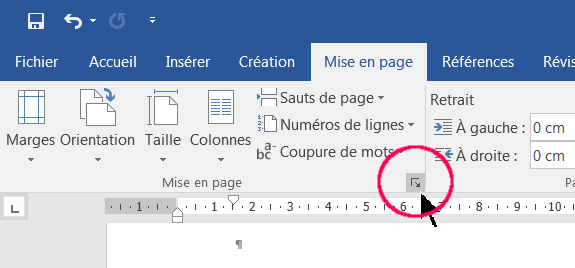 Figure 2 : Lanceur de boîte de dialogue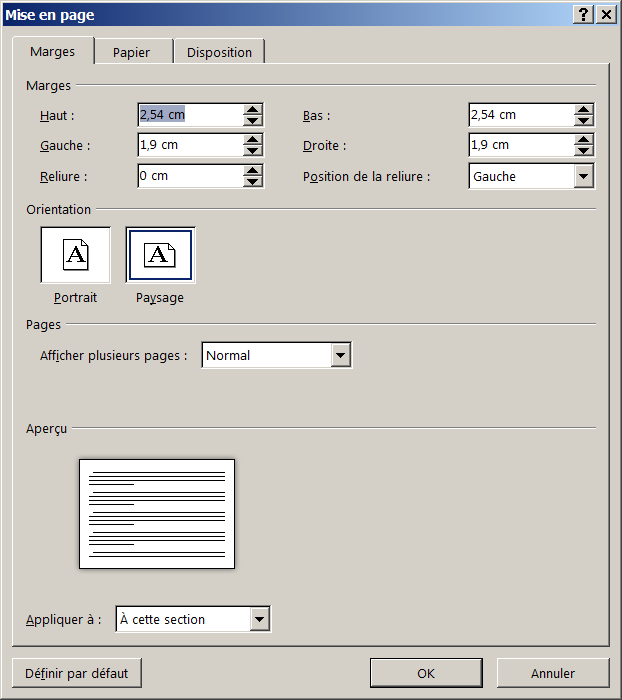 Figure 3 : Orientation Paysage appliquée à une sectionAnnexe 3
TitreTitre du mémoireAuteur : Prénom NomUniversité de Toulon, UFR …RÉSUMÉTexte, texte, texte, texte, texte, texte, texte, texte, texte, texte, texte, texte, texte, texte, texte, texte, texte, texte, texte, texte, texte, texte, texte, texte, texte, texte, texte, texte, texte, texte, texte, texte, texte, texte, texte, texte, texte, texte, texte, texte, texte, texte, texte, texte, texte, texte, texte, texte, texte, texte, texte, texte, texte, texte, texte, texte, texte, texte, texte, texte, texte, texte, texte, texte, texte, texte, texte, texte, texte, texte, texte, texte, texte, texte, texte, texte, texte, texte, texte, texte, texte, texte, texte, texte, texte, texte, texte, texte, texte, texte, texte, texte, texte, texte, texte, texte, texte, texte, texte, texte, texte, texte, texte, texte, texte, texte, texte, texte, texte, texte, texte, texte, texte, texte, texte, texte, texte, texte, texte, texte, texte, texte, texte, texte, texte, texte, texte, texte, texte, texte, texte, texte, texte, texte, texte, texte, texte, texte, texte, texte, texte, texte, texte, texte, texte, texte, texte, texte, texte, texte, texte, texte, texte, texte, texte, texte, texte, texte, texte, texte, texte, texte, texte, texte, texte, texte, texte, texte, texte, texte, texte, texte, texte, texte, texte, texte, texte, texte, texte, texte, texte, texte, texte, texte, texte, texte, texte, texte, texte, texte, texte, texte, texte, texte, texte, texte, texte, texte, texte, texte, texte, texte, texte, texte, texte, texte, texte, texte, texte, texte, texte, texte, texte, texte, texte, texte, texte, texte, texte, texte, texte, texte, texte, texte, texte, texte, texte, texte, texte, texte, texte, texte, texte, texte, texte, texte, texte, texte, texte, texte, texte, texte, texte, texte, texte, texte, texte, texte, texte, texte, texte, texte, texte, texte, texte, texte, texte, texte, texte, texte, texte, texte, texte, texte, texte, texte, texte, texte, texte, texte, texte, texte, texte, texte, texte, texte, texte, texte, texte, texte, texte, texte, texte, texte, texte, texte, texte, texte, texte, texte, texte, texte, texte, texte, texte, texte, texte, texte, texte, texte… (300 mots environ)ABSTRACTYour text, your text, your text, your text, your text, your text, your text, your text, your text, your text, your text, your text, your text, your text, your text, your text, your text, your text, your text, your text, your text, your text, your text, your text, your text, your text, your text, your text, your text, your text, your text, your text, your text, your text, your text, your text, your text, your text, your text, your text, your text, your text, your text, your text, your text, your text, your text, your text, your text, your text, your text, your text, your text, your text, your text, your text, your text, your text, your text, your text, your text, your text, your text, your text, your text, your text, your text, your text, your text, your text, your text, your text, your text, your text, your text, your text, your text, your text, your text, your text, your text, your text, your text, your text, your text, your text, your text, your text, your text, your text, your text, your text, your text, your text, your text, your text, your text, your text, your text, your text, your text, your text, your text, your text, your text, your text, your text, your text, your text, your text, your text, your text, your text, your text, your text, your text, your text, your text, your text, your text, your text, your text, your text, your text, your text, your text, your text, your text, your text, your text, your text, your text, your text, your text, your text, your text, your text, your text, your text, your text, your text, your text, your text, your text, your text, your text, your text, your text… (about 300 words)MOTS CLÉS : texte, texte, texte, texte, texte… (5 à 10 mots-clés en français)KEYWORDS: text, text, text, text, text… (5 to 10 keywords in English)Titre de l’illustration de couverture, source, date, éventuellement commentaireCe support a pour objectif de vous aider dans la mise en page de votre mémoire.Pour utiliser ce « modèle », enregistrez-le sur votre ordinateur. Il vous suffit ensuite de remplacer les titres et le texte par vos titres et votre texte.Positionnez le curseur sur le sommaire et/ou la table des matières, les tables d’annexes, d’illustrations, etc., pour les mettre à jour. L’objet se grise, clic droit souris : mettre à jour les champs, mettre à jour toute la table, OK (ou touche F9). Ne travaillez jamais directement dans ces tables. Leur gestion est automatisée. Cependant vous pouvez modifier leurs styles.Évitez d’alterner les types d’ordinateurs (PC, Mac) ou les traitements de texte (Word, Open office).Travaillez en affichant les caractères non imprimables à l’aide du bouton : Quand vous vous trompez, prenez l’habitude de cliquer sur l’icône Annuler  (ctrl+z).Un traitement de texte fonctionne sur une logique de création de paragraphes. Chaque fois que vous appuyez sur « Entrée », il crée donc un paragraphe. Il vous suffit ensuite d’attribuer des styles (police, taille, espacement avant/après le paragraphe, interligne, retrait de 1re ligne, etc.) à ces paragraphes. Utiliser les styles vous permet ensuite de modifier globalement vos choix typographiques :- pour les afficher : Accueil, zone Styles.- pour modifier un style (ce qui affectera tous les paragraphes qui auront ce style : positionnez le curseur au début du paragraphe ; dans la zone Styles, si le style du paragraphe choisi apparaît : clic droit, Modifier ; si le style n’apparaît pas, ouvrez le volet des styles (petite icône Lanceur de boîte de dialogue), cherchez le style en question, clic doit, Modifier). Procédez ensuite aux modifications souhaitées.Notes de bas de page : voir quelques conseils page 16.Tableaux, graphiques, cartes et illustrations : ils peuvent être insérés dans le texte pour mieux illustrer un raisonnement ou rassemblés dans les pages d’annexes, à la fin du mémoire. Les tableaux, figures, etc., doivent être numérotés, avoir un titre et une légende. Voir conseils page 16.Conseils pour les tables (annexes, illustrations, etc.) : voir à partir de la page de la table des annexes. Ne pas oublier de les mettre à jour comme une table des matières.Mettre une page en format paysage : voir annexe 2.Pour l’orthographe, la conjugaison, les synonymes, la grammaire, etc., le site suivant vous sera utile : http://www.lexilogos.com/francais_langue_dictionnaires.htmUne fois votre mémoire terminé, renseignez les métadonnées qui se trouvent dans « Propriétés » (Fichier → Propriétés) : Nom, Prénom, Titre de votre mémoire.Supprimez ces deux dernières pages.Créez ensuite un PDF de votre travail. Il vous sera utile à l’impression.Dans Word 2016, faites Fichier → Enregistrer sous → Choisissez le format .pdf à la place du format .docx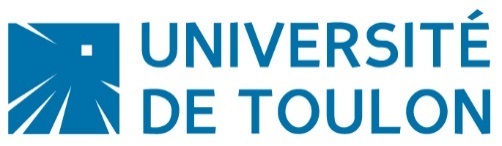 